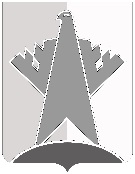 ПРЕДСЕДАТЕЛЬ ДУМЫ СУРГУТСКОГО РАЙОНАХанты-Мансийского автономного округа - ЮгрыПОСТАНОВЛЕНИЕ«13» февраля 2020 года		                                                                                            № 04      г. Сургут В соответствии с решениями Думы Сургутского района от 20 декабря 2019 года № 790 «О плане работы Думы Сургутского района на I полугодие 2020 года», от 27 февраля 2014 года № 485 «Об утверждении Положения о порядке внесения проектов решений Думы Сургутского района, перечне и формах, прилагаемых к ним документов»: 1.	Провести 13 марта 2020 года очередное двадцать девятое заседание Думы Сургутского района в 1100 часов, совместные заседания депутатских комиссий 11 марта 2020 года в 1100 часов. Место проведения заседаний: 
г. Сургут, ул. Энгельса, д. 10, каб. 219.2.	Включить в проект повестки дня заседания Думы Сургутского района следующие вопросы:2.1. О проекте решения Думы Сургутского района «О внесении изменений в решение Думы Сургутского района от 25 ноября 2014 года № 611-нпа «О налоге на имущество физических лиц».Докладчик: Нигматуллин Максим Эдуардович – заместитель главы Сургутского района.2.2. О проекте решения Думы Сургутского района «О внесении изменений в решение Думы Сургутского района от 01 декабря 2008 года № 379 «О земельном налоге».Докладчик: Нигматуллин Максим Эдуардович – заместитель главы Сургутского района.2.3. О проекте решения Думы Сургутского района «О внесении изменений в решение Думы Сургутского района от 24 мая 2016 года № 909 «Об утверждении Положения о размере должностного оклада, размерах ежемесячных и иных дополнительных выплат лицам, замещающим должности муниципальной службы, и порядке их осуществления».Докладчик: Нигматуллин Максим Эдуардович - заместитель главы Сургутского района.2.4. О проекте решения Думы Сургутского района «О внесении изменений в решение Думы Сургутского района от 24 мая 2016 года № 927 «Об утверждении перечня показателей оценки деятельности главы Сургутского района и администрации Сургутского района».Докладчик: Нигматуллин Максим Эдуардович - заместитель главы Сургутского района.2.5. О проекте решения Думы Сургутского района «Об отчёте начальника ОМВД России по Сургутскому району о деятельности Отдела за 2019 год».Докладчик: Полищук Юрий Владимирович - начальник ОМВД России по Сургутскому району.2.6. О проекте решения Думы Сургутского района «Об отчёте о деятельности Контрольно-счётной палаты Сургутского района за 2019 год».Докладчик: Петкова Светлана Александровна – председатель Контрольно-счётной палаты Сургутского района.2.7. О проекте решения Думы Сургутского района «О внесении изменений в решение Думы Сургутского района от 24 июня 2015 года № 700 «Об утверждении Положения о департаменте образования и молодёжной политики администрации Сургутского района».Докладчик: Османкина Татьяна Николаевна - заместитель главы Сургутского района.2.8. О проекте решения Думы Сургутского района «О внесении изменений в решение Думы Сургутского района от 29 сентября 2017 года № 223-нпа «Об утверждении программ комплексного развития систем коммунальной инфраструктуры городских и сельских поселений Сургутского района на период до 2028 года».Докладчик: Кузьмина Дина Валерьевна – заместитель главы Сургутского района – директор департамента жилищно-коммунального хозяйства, экологии, транспорта и связи администрации Сургутского района.2.9. О проекте решения Думы Сургутского района «О внесении изменений в решение Думы Сургутского района от 18 мая 2018 года № 453 «Об утверждении Положения о департаменте жилищно-коммунального хозяйства, экологии, транспорта и связи администрации Сургутского района».Докладчик: Кузьмина Дина Валерьевна – заместитель главы Сургутского района – директор департамента жилищно-коммунального хозяйства, экологии, транспорта и связи администрации Сургутского района.2.10. О проекте решения Думы Сургутского района «Об утверждении отчёта о результатах приватизации муниципального имущества за 2019 год».Докладчик: Маркова Юлия Витальевна – заместитель главы Сургутского района. 2.11. О проекте решения Думы Сургутского района «Об условиях приватизации муниципального имущества Сургутского района».Докладчик: Маркова Юлия Витальевна – заместитель главы Сургутского района. 2.12. О проекте решения Думы Сургутского района «О внесении изменений в решение Думы Сургутского района от 23 сентября 2015 года № 749-нпа «Об утверждении Порядка управления и распоряжения имуществом, находящимся в муниципальной собственности Сургутского района».Докладчик: Маркова Юлия Витальевна – заместитель главы Сургутского района. 2.13. О проекте решения Думы Сургутского района «О списании муниципального имущества».Докладчик: Маркова Юлия Витальевна – заместитель главы Сургутского района. 2.14. О проекте решения Думы Сургутского района «О внесении изменений в решение Думы Сургутского района от 20 декабря 2019 года № 786 «Об утверждении прогнозного плана (программы) приватизации имущества муниципального образования Сургутский район на 2020 год и плановый период 2021 - 2022 годов».Докладчик: Маркова Юлия Витальевна – заместитель главы Сургутского района. 2.15. О проекте решения Думы Сургутского района «О внесении изменений в решение Думы Сургутского района от 15 июня 2018 года № 477 «Об утверждении Положения о департаменте строительства и земельных отношений администрации Сургутского района».Докладчик: Маркова Юлия Витальевна – заместитель главы Сургутского района. 2.16. О проекте решения Думы Сургутского района «О назначении публичных слушаний».Докладчик: Марценковский Руслан Фёдорович – заместитель главы Сургутского района. 2.17. О проекте решения Думы Сургутского района «О внесении изменений в решение Думы Сургутского района от 23 июня 2006 года № 42 «Об утверждении Положения о порядке назначения и проведения собраний граждан на территории Сургутского района».Докладчик: Марценковский Руслан Фёдорович – заместитель главы Сургутского района.2.18. О проекте решения Думы Сургутского района «О внесении изменений в решение Думы Сургутского района от 28 июня 2010 года № 633 «Об утверждении Положения о территориальном общественном самоуправлении в Сургутском районе».Докладчик: Марценковский Руслан Фёдорович – заместитель главы Сургутского района. 2.19. О проекте решения Думы Сургутского района «О внесении изменений в решение Думы Сургутского района от 27 июня 2017 года № 167-нпа «Об утверждении Положения о порядке проведения конкурса на замещение вакантных должностей муниципальной службы».Докладчик: Марценковский Руслан Фёдорович – заместитель главы Сургутского района. 3. Рекомендовать лицам, указанным в пункте 2 настоящего постановления, обеспечить представление в Думу Сургутского района соответствующих документов по вносимым вопросам (включая электронный вариант) с визами согласующих инстанций (с учётом согласования в Думе Сургутского района) не позднее 24 февраля 2020 года.Председатель Думы Сургутского района                                                                                     А.П. СименякО созыве очередного двадцать девятого заседания Думы Сургутского района